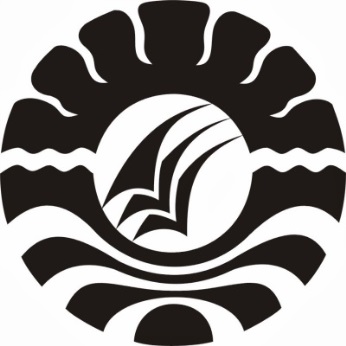 USING SEMANTIC MAPPING STRATEGY TO IMPROVE VOCABULARY MASTERY OF THE FIRST GRADE STUDENTS OF SMKN 3 MAKASSARA ThesisSubmitted to the Faculty of Language and LiteratureState University of Makassarin Partial fullfillment of the Requirementfor the Degree of Sarjana PendidikanByMUH SYAIFUL ISLAM105204068ENGLISH DEPARTMENTFACULTY OF LANGUAGE AND LITERATURESTATE UNIVERSITY OF MAKASSAR2017ABSTRACTMuh Syaiful Islam, 2017.Using Semantic Mapping Strategy to Improve the Vocabulary Mastery of the Fisrt Grade Students of SMKN 3 Makassar under the thesis of English Department, Faculty of Languages and Literature, State University of Makassar Supervised by Sahril and Amirullah.The objective of the research was to find out the improvement of the students’ vocabulary mastery using Semantic Mapping. This research used pre-experimental design. The population of this research was the first grade students of SMKN 3 Makassar in academic year 2016/2017. The total sample of this research was 30 students. The technique of sampling was random sampling technique. The instrument of this research consists of four different test types they are, word defenitions, filling the blank test, matched test, and make a sentence testing consisting items of 20 items. The data were collected in pretest and posttest. The data of this research was analyzed by SPSS analysis within paired sample t-test. In SPSS analysis, if the result of P value smaller than 0.05, it means that the result of the research is significant, whereas if the result of Pvalue higher than 0.05, it means that the result of the research is not significant.The finding of the research is the vocabulary mastery of the students was improved. It means that, the result of this research was Significant because the P value in posttest smaller than 0.05 (0.000 < 0.05). It indicates that the alternative hypothesis (H1) was accepted and null hypothesis (H0) was rejected. Thus, it is concluded that the used of Semantic Mapping can improves the vocabulary mastery of the first grade students of SMKN 3 Makassar.DAFTAR PUSTAKA[1]	Z. Zulfah, M. A. Rasyid, M. A. Rahman, and A. Q. Rahman, “Teachers’ Instructional and Management Talk in English Foreign Language Classroom,” J. Lang. Teach. Res., vol. 6, no. 6, pp. 1280–1288, 2015.[2]	I. Hermagustiana, A. Hamra, Q. Rahman, and K. Salija, “Reflection of teacher cognition in EFL vocabulary instructional practices in Indonesia,” Int. J. English Lingusitics, vol. 7, no. 5, pp. 34–45, 2017.[3]	S. Saiful, B. Jabu, and H. Atmowardoyo, “The Effects of the PORPE Method on Students’ Reading Comprehension and Metacognitive Awareness,” J. Lang. Teach. Res., vol. 10, no. 3, pp. 569–582, 2019.[4]	N. Aeni, B. Jabu, M. A. Rahman, and J. E. Strid, “English oral communication apprehension in students of Indonesian maritime,” Int. J. English Linguist., vol. 7, no. 4, pp. 158–165, 2017.[5]	A. T. Ampa, M. A. Rasyid, A. Rahman, D. Haryanto, and M. Basri, “The students’ needs in developing learning materials for speaking skills in Indonesia,” J. Educ. Pract., vol. 4, no. 17, pp. 171–178, 2013.